Здравствуйте ребята.Тема урока «Графическая документация»Задание: 1.Просмотреть презентацию и понять, что входит в графическую документацию.2. Сделать эскиз любого предмета, который находится у вас в доме.https://infourok.ru/prezentaciya-na-temu-graficheskaya-dokumentaciya-dlya-h-klassov-sredney-shkoli-2119716.html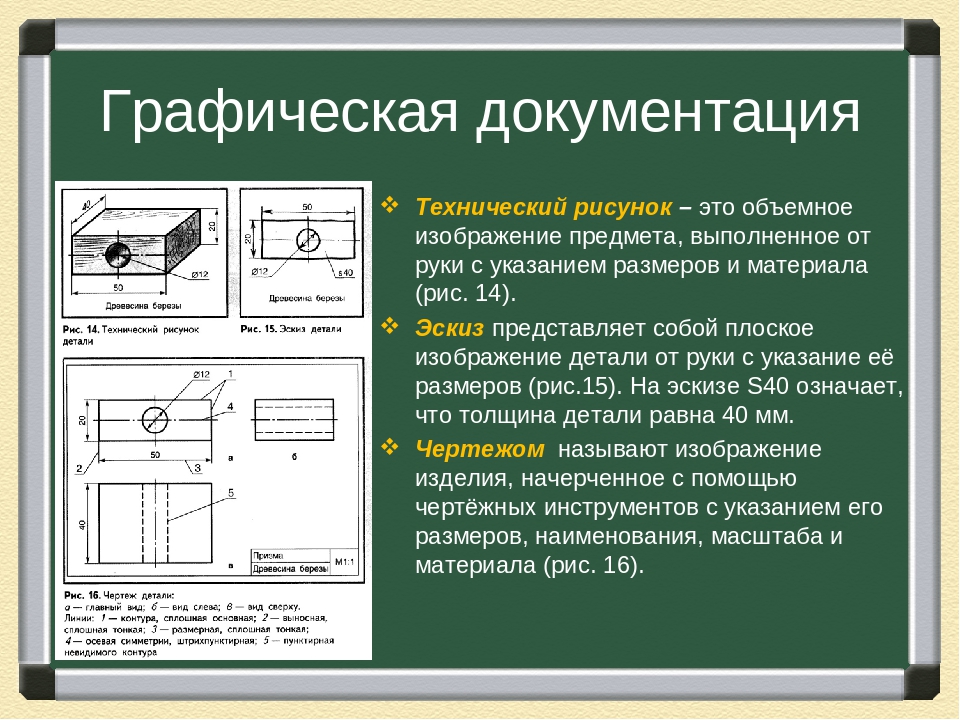 